Checklist 2Covid-19 : Checklist 2  in support of the Governments Return to the Workplace Safely | Staff AwarenessJune 2020COVID-19 Return to Workplace Safely ProtocolStaffCOVID-19 Return to Workplace Safely ProtocolStaffCOVID-19 Return to Workplace Safely ProtocolStaffCOVID-19 Return to Workplace Safely ProtocolStaffCOVID-19 Return to Workplace Safely ProtocolStaffThis checklist has been developed to help inform staff about what they need to do to help prevent the spread of COVID-19 in their workplace. Employers and staff must work together to protect everyone at the workplace. Further information can be found at www.Gov.ie, www.hse.ie, www.hpsc.ie and www.hsa.ie  This checklist has been developed to help inform staff about what they need to do to help prevent the spread of COVID-19 in their workplace. Employers and staff must work together to protect everyone at the workplace. Further information can be found at www.Gov.ie, www.hse.ie, www.hpsc.ie and www.hsa.ie  This checklist has been developed to help inform staff about what they need to do to help prevent the spread of COVID-19 in their workplace. Employers and staff must work together to protect everyone at the workplace. Further information can be found at www.Gov.ie, www.hse.ie, www.hpsc.ie and www.hsa.ie  This checklist has been developed to help inform staff about what they need to do to help prevent the spread of COVID-19 in their workplace. Employers and staff must work together to protect everyone at the workplace. Further information can be found at www.Gov.ie, www.hse.ie, www.hpsc.ie and www.hsa.ie  This checklist has been developed to help inform staff about what they need to do to help prevent the spread of COVID-19 in their workplace. Employers and staff must work together to protect everyone at the workplace. Further information can be found at www.Gov.ie, www.hse.ie, www.hpsc.ie and www.hsa.ie  Control Action neededCompletion DatePerson Responsible1.Do you feel well and fit enough to return to work?Staff member2.Are you keeping up to date with the latest COVID-19 advice from Government?Staff member3.Are you aware of the signs and symptoms of COVID-19?Staff member4.Do you know how the virus is spread?Staff member5.Have you completed COVID-19 return-to-work form and given it to your employer? (See template Return-to-Work form)Staff member6.Have you told your employer if you fall into any of the at-risk categories?Staff member7.Have you been given an induction before returning to work and made aware of the control measures your employer has put in place to minimise the risk of you and others being exposed to COVID-19? (See Checklist No. 2 Control Measures) ?Staff member8.Did your employer communicate effectively  with you on control measures in place? Staff member9.Do you know who your Staff Representative is and how to contact him / her?Staff member10.Do you know how to contact your Staff Representative if you have any concerns about exposure to COVID-19, control measures not been maintained or have any suggestions that could help prevent the spread of the virus?Staff member11.Do you know what to do in relation to physical distancing, good hand hygiene and respiratory etiquette?Staff member12.Do you know how to wash your hands properly?Staff member13.Do you know when to wash your hands: i.e.before and after eating and preparing food after coughing or sneezing after using the toiletbefore smoking or vapingwhere hands are dirtybefore and after wearing glovesbefore and after being on public transportbefore leaving homewhen arriving/leaving the workplace/other sites after changing tasks after touching potentially contaminated surfacesif in contact with someone displaying any COVID-19 symptomsStaff member14.Do you know where your nearest hand washing / hand sanitising stations are?Staff member15.Do you know to avoid touching your face?Staff member16.Do you know to keep 2 metres physical distancing from others at all times at work, including in any canteen or wash/changing room? Staff member17.Do you know to avoid any physical contact with colleagues, customers or visitors? Staff member18.Do you know what to do if you start to develop symptoms of COVID-19 while at work, including where the isolation area is? Staff member19.Do you understand your obligation to give your employer any necessary information to maintain a COVID-19 contact log?Staff member20.Do you understand any proposed new staff rosters, changing of start / finish times, rostering of breaks etc?Staff member21.Have you been made aware of any changes to risk assessments relevant to your work activities and any changes in the safety statement in response to controls to minimise the risk of you and others being exposed to COVID-19??Staff member22.Have you been made aware of any changes to the emergency plans or first aid procedures for your workplace in response to controls to minimise the risk of you and others being exposed to COVID-19?Staff member23.Are you aware of best practice when it comes to sharing items?Staff member24.Have you been made aware that any personal items brought into work must be cleaned and to avoid leaving them down on communal surfaces or to clean the surface after the personal item is removed?Staff member25.Have you been provided with cleaning materials to clean your own workspace? Staff member26.Can you avoid work-related travel as far as possible and are you able to conduct meetings with colleagues / clients / customers in other forms e.g. phone, online rather than in person?Staff member27.If you have to share a work vehicle, have you followed the national guidelines in relation to travel?Staff member28.Do you know when you have to wear PPE and how to fit, use, remove, clean, store and dispose of any required PPE?Staff member29.Do you know what supports are available to you if you are feeling anxious or stressed?Staff member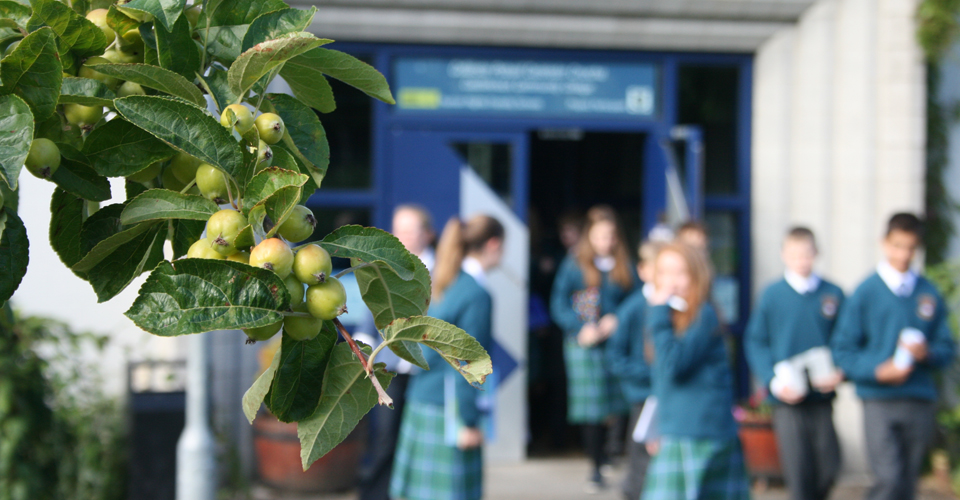 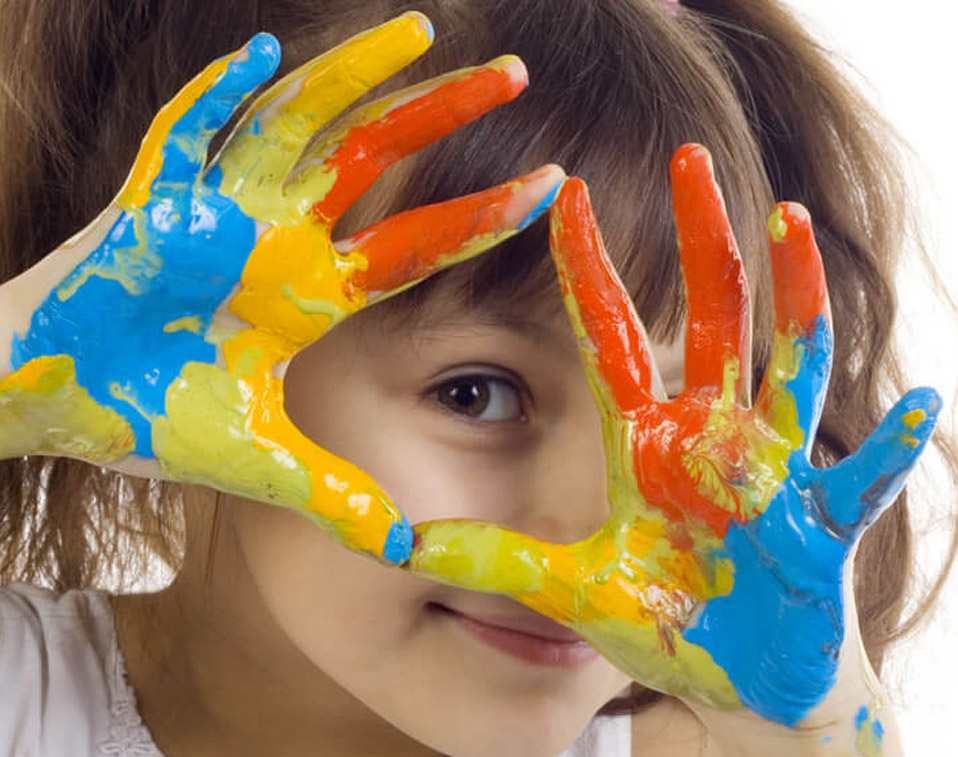 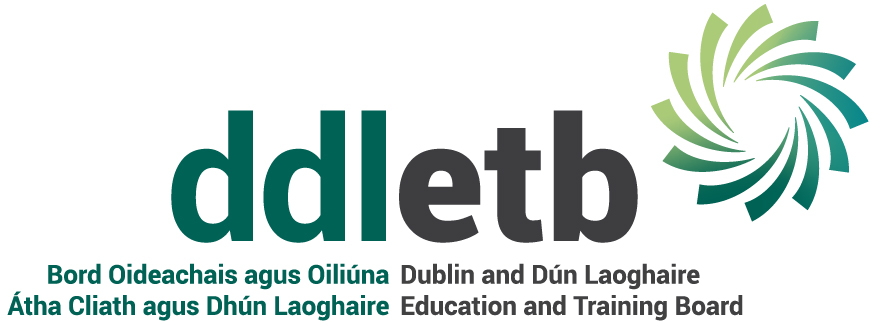 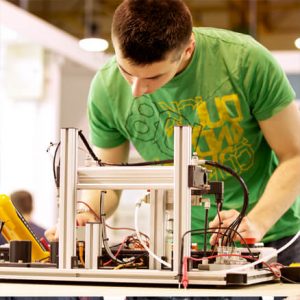 